EKSTRAKSI TITIK SINGULAR SIDIK JARI MENGGUNAKAN POINCARE INDEXHisyam Ihsan, Rahmat Syam, Nurfitria PrawandaniJurusan Matematika, Universitas Negeri MakassarABSTRAKSidik jari adalah pola-pola guratan-guratan pada jari manusia, Pola itu sendiri merupakan suatu entitas yang terdefinisi dan dapat diidentifikasi serta diberi nama melalui ciri-cirinya. Tujuan dari penelitian ini adalah untuk mengenali jenis sidik jari menggunakan Poincare Index, untuk memenuhi tujuan tersebut digunakan metode Poincare Index sebagai metode ekstraksi ciri titik singular core dan delta poin pada sidik jari. Operator sobel digunakan untuk mencari arah gradien  dan , dimana nilai  dan  digunakan untuk menentukan arah Orientasi field. Hasil dari orientasi field digunakan untuk ekstraksi ciri core dan delta menggunakan Poincare Index. Melalui ciri-ciri berupa jumlah core dan delta poin maka jenis sidik jari dapat dikenali. Dari penelitian ini, menggunakan MSE (Mean Square Error) sebagai metode pembuktian  pengenalan terbaik, maka jenis sidik jari arch adalah jenis sidik jari yang paling baik pengenalannya.Kata Kunci: Operator Sobel, Orientasi field, Poincare index, Mean Square Error.ABSTRACTFingerprints are patterns of scratches on the man's finger, The pattern itself is an entity that is defined and can be identified and named by characteristics. The purpose of this study was to identify the types of fingerprints using the Poincare Index, to meet these objectives Poincare Index method is used as a method of feature extraction singular point core and delta points on a fingerprint. Sobel operator is used to find the direction of the gradient  and , where the value  and  Orientation is used to determine the direction of the field. Results of the orientation field is used to characterize core and delta extraction using Poincare Index. Through characteristics such as the number of cores and deltas points then kind of fingerprint recognition. From this research, using MSE (Mean Square Error) as a method of proving the best introduction, the kind of fingerprint arch is the kind of fingerprint of the nicest recognition.Keywords: Sobel operator, Orientation field, Poincare index, Mean Square Error.PendahuluanMatematika dapat digunakan untuk menyelesaikan persoalan baik persoalan ekonomi, fisika, teknologi komputer, dan persoalan lainnya yang dapat dituangkan ke dalam model matematika. Oleh karena itu, beberapa pakar menyatakan bahwa matematika sebagai pelayan bagi ilmu-ilmu yang lain (Sidjara, 2010).Peran matematika pada penelitian ini, untuk mengekstraksi titik singular menggunakan metode poincare index. Titik singular adalah titik core dan delta yang terdapat pada sidik jari, dimana titik core dan delta tersebut  dapat menentukan jenis sidik jari. Metode poincare index digunakan untuk mengeluarkan ciri dari citra sidik jari berupa jumlah titik singular core dan delta, dari jumlah core dan delta dapat dikenali jenis sidik loop, arch, atau whorl, jika nilai poincare index (1/2) maka terdeteksi  sebagai core, jika nilai poincare index (-1/2) maka terdeteksi sebagai delta.Kajian PustakaSidik jari adalah pola-pola guratan-guratan pada jari manusia. Pola-pola sidik jari manusia dibentuk sejak usia empat bulan. Ridge atau pola garis yang menonjol pada jari manusia mulai berkembang secara acak dan unik. Kecelakaan yang cukup fatal pada usia janin 4-7 bulan dapat mengubah pola sidik jari. Menjelang usia 8 bulan dan seterusnya, pola sidik jari yang sudah terbentuk tidak akan berubah sekalipun permukaan jari dibakar atau dipotong karena setiap ridge sudah tertanam sampai pada kulit bagian dalam. Menurut Galton (Sediyono, dkk., 2009)  mengatakan bahwa tidak ada dua sidik jari yang sama. Dalam klasifikasi, pola sidik jari dapat dinyatakan secara umum ke dalam tiga bentuk yaitu ; arch, loop,dan whorl, dapat dilihat pada Gambar 1.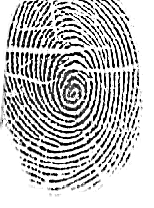 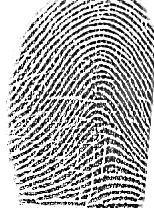 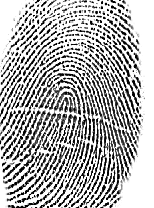         (b)         (c)Gambar 1. (a) Jari Whorl, (b) Sidik Jari Arch, (c) Sidik Jari Loop Core dan Delta Point Sidik JariSalah satu ciri yang dapat membedakan pola sidik jari loop, arch dan whorl adalah titik singularnya, yaitu titik core dan delta. Core dan delta dapat dilihat pada Gambar 2.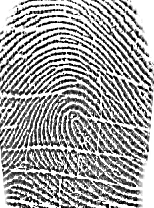 Gambar 2. Core dan Delta Sidik Jari Ekstraksi Ciri Sidik JariPoincare index digunakan untuk mengeluarkan ciri dari sidik jari berupa jumlah core dan delta, dari jumlah core dan delta dapat ditentukan jenis sidik jari tersebut, jika nilai poincare index (1/2) maka core terdeteksi, jika nilai poincare index (-1/2) maka delta terdeteksi. Orientasi FieldOrientasi field digunakan untuk mencari arah matriks pada citra sidik jari, Algoritma estimasi pada bidang arah memiliki langkah-langkah sebagai berikut (Bo, dkk., 2008)Membagi I menjadi blok-blok yang tidak saling tumpang tindih dengan ukuran .Menghitung gradien  dan   pada koordinat blok  Dimana  merupakan arah vertical, dan  merupakan arah horizontal. Operator yang digunakan untuk menghitung gradien tergantung pada kebutuhan komputas. Pada penelitian ini digunakan operator sobel. Sobel edge detection merupakan metode deteksi tepi, namun pada penelitian ini, hanya menggunakan persamaan gradien operator sobel, yang kemudian mengkonvolusi persamaan tersebut dengan citra asli sidik jari, hasil dari perhitungan tersebut kemudian digunakan untuk menghitung orientasi field, tanpa melalui tahap pendeteksian tepi gambar. Matriks sobel merupakan matriks yang berukuran 3x3  dengan koefisien yang telah ditentukan. (Munandar, dkk., 2016). Orientasi field dapat dihitung menggunkakan persamaan (1). 	(1)Dimana  adalah gradien pada setiap piksel.  adalah Orientasi field blok . Ekstraksi Singular Point (Titik Singular) menggunakan Poincare IndexTitik singular adalah titik inti dan titik delta yang ditandai dengan posisi dan jenisnya. Jika poincare index  pada setiap blok  yang menghasilkan nilai , terdeteksi sebagai komponen core , dan poincare index pada setiap blok  yang menghasilkan nilai , terdeteksi sebagai komponen delta . Jika  dan  adalah koordinat setiap blok pada kurva tertutup dengan  blok . dimana persamaan (2) merupakan posisi kurva tertutup yang dipertimbangkan untuk perhitungan poincare index pada posisi  (Awad, dkk., 2012). 	(2)Dari posisi  dimana  ,      Poincare Index pada blok (i,j) dapat dihitung pada persamaan (3) ,dan  (4) (Hong, dkk., 1997).Pointcare (i,j)	(3)Dimana	(4) adalah Orientasi Field pada sidik jari.MSE (Mean Square Error)MSE pada sidik jari adalah rata-rata nilai error pada setiap jenis sidik jari. Nilai error  yaitu selisih antara nilai target Nc dan target Nd pada masing-masing jenis sidik jari dengan dengan nilai Nc dan nilai Nd pada masing-masing jenis sidik jari hasil dari pengenalan (Jumarwanto, dkk., 2009). Dimana nilai target merupakan kriteria klasifikasi  Nilai MSE dapat dihitung menggunakan persamaan (5).	(5)Dimana Nilai error jumlah dataadalah nilai target Nc dan target Nd pada masing-masing jenis sidik jari.adalah nilai Nc dan nilai Nd hasil dari pengenalan pada masing-masing jenis sidik jari.Nilai MSE yang semakin rendah, menandakan hasil pengenalan yang semakin baik pada setiap jenis sidik jari.Metode PenelitianPenelitian ini merupakan penelitian terapan yang bertujuan untuk mengklasifikasi biometrika sidik jari menggunakan poincare index. Langkah ini dimulai dengan mengumpulkan bahan-bahan atau materi yang akan digunakan sebagai dasar penelitian. Materi yang digunakan berupa buku, jurnal, artikel ilmiah, dan prosiding seminar nasional. Pengumpulan data dilakukan di jurusan matematika FMIPA UNM Parangtambung. Pengamabilan citra sidik jari dilakukan secara langsung pada sidik jari jempol kanan responden, Citra diambil menggunakan sensor fingerprint UltimatePro_SDK_U.ARE.U4500. Sistem pengenalan ini dirancang menggunakan alat bantu komputer berupa software Matlab R2013a. Softwer ini memiliki tools-tools yang dapat memudahkan perhitungan pada ukuran matriks yang besar.Hasil dan PembahasanJumlah data yang digunakan pada penelitian ini adalah 55 citra sidik jari dari 11 responden yang semuanya diambil dari mahasiswa, baik mahasiswa Universitas Negeri Makassar.Prapengolahan CitraPrapengolahan citra merupakan tahap mengubah dan mempersiapkan nilai-nilai piksel citra digital terkait sehingga menghasilkan bentuk yang lebih cocok untuk dilanjutkan ke tahap berikutnya. Tahap ini dimulai dengan membagi (blok) citra ukuran  menjadi   yang tidak saling tumpang tindih, menggunakan Matlab sebagai alat bantu. Mencari Gradien Gx dan Gy Menggunakan Metode SobelGradient adalah hasil pengukuran perubahan dalam sebuah fungsi intensitas, dan sebuah citra dapat dipandang sebagai kumpulan beberapa fungsi intensitas kontinyu citra (Ahmad, 2005).Hasil perhitungan sobel dapat dilihat pada Gambar 4.2.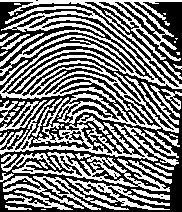 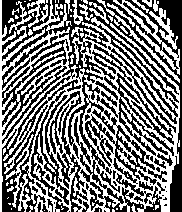 (b) 	     (c)Gambar 3. (a) Citra Asli, (b) Citra Sobel Gx, (c) Citra Sobel GyEkstraksi Ciri Titik Singular Menggunakan Index Poincaresatu ciri yang dapat membedakan pola sidik jari loop, arch dan whorl adalah titik singularnya, yaitu titik core (inti) dan delta. Salah satu metode yang sering digunakan untuk mengekstraksi ciri pada sidik jari adalah metode poincare index. Sebelum melakukan perhitungan pada poincare index sebelumnya perlu dilakukan perhitungan  untuk nilai orientasi field .-0.78540.7846-0.6627-0.6586Setelah nilai  ditemukan, maka subtitusi setiap nilai  orientasi field pada persamaan poincare index (i,j) = 0.9868 = 0.5312 = 0.5481 = 0.5444 = 0.5598 Berdasarkan hasil perhitungan poincare index sidik jari loop, arch, dan whorl, maka nilai MSE dapat ditentukan seperti berikut.MSE (Loop)MSE (Arch)MSE (Whorl)Menurut (Jumarwanto, dkk., 2009), Semakin kecil nilai MSE maka semakin baik pengenalannya. Jika dilihat MSE setiap jenis sidik jari dari hasil perhitungan, jenis sidik jari Arch adalah jenis sidik jari yang paling baik pengenalannya jika dibandingkan dengan nilai MSE dua jenis sidik jari lainnya, dimana jenis sidik jari arch hasil dari pengenalan memiliki nilai , sidik jari loop adalah jenis sidik jari yang paling rendah tingkat pengenalannya, dengan nilai MSE tertinggi diantara ketiga jenis sidik jari lainnya, yaitu , dan sidik jari whorl yang memiliki nilai  lebih baik pengenalannya jika dibandingkan dengan jenis sidik jari loop, namun tidak lebih baik jika dibandingkan dengan sidik jari arch. KESIMPULANBerdasarkan hasil penelitian yang telah dilakukan, maka didapatkan simpulan sebagai berikut.Perhitungan arah gradien  dan  menggunakan operator sobel dilakukan dengan cara mengkonversi gradient sobel arah vertikal  dan horisontal  terhadap matriks citra sidik.Ekstraksi titik singular core dan delta poin citra sidik jari dilakukan dengan tua tahap yaitu, tahap orientasi menggunakan arah gradien  dan , dan tahap ektraksi ciri yang dilakukan dengan menghitung poincare index , apabila nilai poincare index = 0.5 maka terdeteksi sebagai komponen core (Kc), apabila nilai poincare index = -0.5 maka terdeteksi sebagai komponen delta (Kd). Apabila Kc atau Kd  7, maka terdeteksi sebagai sebuah Nc  atau Nd.  Apabila Kc atau Kd  20, maka terdeteksi sebagai dua Nc  atau NdPengenalan jenis Loop, Arch, dan Whorl tergantung pada jumlah Nc dan Nd, Jika  dan  maka terdeteksi jenis sidik jari Whorl, jika dan maka terdeteksi jenis sidik jari Arch, dan jika dan maka terdeteksi jenis sidik jari Loop. Menurut (Jumarwanto, dkk., 2009), Semakin kecil nilai MSE maka semakin baik pengenalannya. Jika dilihat MSE setiap jenis sidik jari dari hasil perhitungan, jenis sidik jari Arch adalah jenis sidik jari yang paling baik pengenalannya jika dibandingkan dengan nilai MSE dua jenis sidik jari lainnya, dimana jenis sidik jari arch hasil dari pengenalan memiliki nilai , sidik jari loop adalah jenis sidik jari yang paling rendah tingkat pengenalannya, dengan nilai MSE tertinggi diantara ketiga jenis sidik jari lainnya, yaitu  sedangkan hasil pengenalan jenis sidik jari whorl memiliki nilai .DAFTAR PUSTAKAAhmad, A. M.,  Ismail, S., & Samaon, D. F. 2005. Recurrent Neural Network with Backpropagation through Time for Speech Recognition. International Symposium on  Communications and Information Technologies. Oktober 26-29Ardhianto, E., Munawaroh, S. & Prihandono, A. (2011). Pengolahan Citra Digitaluntuk Identifikasi Ciri Sidik Jari Berbasis Minutiae. Jurnal  Teknologi Informatika DINAMIK. 16 (1): 3Bertalya. (2005). Representasi Citra. Universitas Gunadarma.Bo, J., Ping, T.H., dan Lan, X.M.. (2008). Fingerprint Singular Point Detection Algorithm by Pointcare Index, Jurnal The College of Electrical and Information Engineering, Zhejiang Textile And Fashion College No.495 Fenghua Road, Ningbo City, Zhejiang Province CHINA.Cahyono, G.P.. (2006).  Sistem Pengenalan Barcode Mengguanakan Jaringan Syaraf Tiruan Learning Vector Quantization. FMIPA ITSFahmiati. (2012). Pengenalan Pola Sidik Jari. Tugas Sistem Pendukung Keputusan. Universitas Darwan Ali Sampit.Gonzales, R. C.. (2002).  Digital Image Processing Using Matlab. Prentice Hall, Upper Saddle River, NJHong, L., dan Jain, A.. (1997) Classification of Fingerprint Images. Jurnal Departement of Computer Science, Michigan State University, East Lansing, MI 48824.Imron, M., Melita, Y.. (2013). Analisa Hasil Perbandingan Identifikasi Core Pointpada Sidik Jari Menggunakan Metode direction Of Curvature Dan Poincare Index. Jurnal Megister Teknologi Infoemasi Institute Sains Terapan & Teknologi Surabaya.Jumarwanto, A., Hartanto, R., dan Prastiyanto, D.. 2009. Aplikasi Jaringan SarafTiruan Backpropagation  untuk Memprediksi Penyakit Tht Di Rumah Sakit Mardi Rahayu Kudus. Jurnal Teknik Elektro, Vol. 1 No.1.Leksono, B., Hidayatno, A., dan Isnanto, R.. (2011). Aplikasi Metode Template Matching untuk Klasifikasi Sidik Jari. Available online at TRANSMISI Website http://ejournal.undip.ac.id/index.php/transmisi. TRANSMISI, 13 (1), 2011, 1-6Munandar, I., Cahyono, E.B., Nuryasin, I.. (2016). Implementasi Algoritma Deteksi Tepi untuk Menentukan Kualitas Surface pada Mutiara Laut dengan Menggunakan Metode Sobel (Study Kasus PT. AUTORE Pearl Far, Show Room). Jurnal Teknik Informatika Universitas Muhammadiyah Malang.Nurismu, M.T.. (2012). Rancangan Bangun Sistem Pengujian Distorsi Menggunakan Concentric Circle Method Pada Kaca Spion Kendaraan Bermotor Kategori L3 Berbasis Sdge Detection. Jurnal Teknik POMITS. 1(1): 5Pratiarso, A.. (2009). Perbandingan Metode POC, Backpropagation, Coding Pada Pembacaan Plat Nomor Kendaraan Berbasis Image Processing. Politeknik Elektronika Negeri Surabaya.Pujiyono.. (2009). Perbandingan Kinerja Metode Gradient Berdasarkan Operator Sobel dan Prewitt Implementasi Pada Deteksi Sidik Jari.  Jurnal Informatika. 3 (1): 5Sari, Z.W.. (2010). Pengenalan Pola Golongan Darah Menggunakan Jaringan Saraf Tiruan  Back Propagation. Skripsi Teknik Informatika. Universitas Islam Negeri (UIN) Malang.Sediyono, E., Nataliani, Y., dan Rorompandey, C.M.. (2009). Klasifikasi Sidik Jari dengan Menggunakan Metode Wavalet Symlet. 17 Jurnal Informatika, Vol.5 No.2.Sidjara, S.. (2010). Studi Tentang Konikoida. Skripsi Matematika Universitas Negeri Makassar.Susilawati, I.. (2009). Teknik Pengolahan Citra. Kuliah 2 - Point Processing universitas Mercu Buana Yogyakarta.Wicaksono, W.. (2006). Aplikasi Pengolahan Citra Digital untuk Identifikasi Biometrik Sidik Jari dengan metode fractal, Tesis Uiversitas Gadjah Mada, Yogyakarta.Wijdenes, P.. (1956). Planimetri. Jakarta: Noordhoff Kolff N.V Djakarta.